Группа 28 физика от 05.06Довожу до вашего сведения, что у вас осталось еще две пары по физике. Последняя пара –это дифференцированный зачет. Зачет обязателен для всех. Зачет будет проходить в строго определенное время . Начало в 9 часов , окончание 12 часов. Работы должны быть присланы не позднее 12 часов этого же дня. Работа будет состоять как из тестовой части , так и из задач которые необходимо решить. Критерии оценивания и оформление работы будут прописаны в инструкции к работе. Итоговая оценка будет выставлена только после сдачи задолженностей как дистанционного обучения, так и очного обучения. Задолженности принимаются строго до 11.06.20.(после этого числа ,если вы не ликвидировали задолженности –н/а)Список должников по дистанционному обучению (все задания смотрим в расписании, в графе тема почты писать: долг за (вставить число)):Список должников очного обучения (задания ПЗ смотреть ниже):Ганиева – ПЗ №1 ,3 ,5Курицына – ПЗ № 2, 3, 5, Матвеева-Пз №2, 3, Николаева- № 3, 4Перова- ПЗ№ 1,3,5Попова –ПЗ№1,2,3Поташкова -ПЗ№1,2,3Федоров-ПЗ№1,2,5Яценко-ПЗ№1,3Семенов-ПЗ№1,3Практическое занятие №1 «Кинематика»1. Через сколько времени останавливается автобус, если его начальная скорость 20 м/с, а ускорение 1,25 м/с2?2. Какую скорость приобретает отходящий от станции поезд через 7 с от начала движения, если его ускорение равно 0,9 м/с2?3. После старта гоночный автомобиль достиг скорости 360 км/ч за 25 с. Какое расстояние он прошел за это время?Практическое занятие №2 «Динамика»После удара теннисной ракеткой мячик массой 5 г получил ускорение 12 м/с2.Какова сила удара?С каким ускорением будет двигаться тело массой 1 кг под действием двух взаимно перпендикулярных сил 3Н и 4 Н?С каким ускорением будет двигаться тело массой 20 кг, на которое действуют три равные силы по 40 Н каждая, лежащие в одной плоскости и направленные в одну сторону.Если пружина изменила свою длину на 6 см под действием груза массой 4 кг, то как бы она растянулась под действием груза массой 6 кг?Сила 10 Н сообщает телу ускорение 0,4 м/с2 . Какая сила сообщит этому же телу ускорение 2 м/с2 ?Практическое занятие №3 «Законы сохранения»Задание 11. Назовите единицу измерения  работы.2.Назовите физическую величину механической энергии.3. Формула для определения кинетической энергии4. Формула для определения закона  сохранения энергии.5.  ……называется произведение массы тела  на его скорость.6. Назовите физическую величину и единицу измерения импульса.7. Формула второго закона Ньютона.8.Как обозначается физическая величина работы.9.Назовите единицы измерения мощности.10. …..скалярная величина равная произведению модуля силы, действующей на тело     на модуль перемещения и на косинус угла α11.Формула для определения импульса тела.12. Кинетической энергией называется ………13. Назовите физическую величину и единицу измерения скорости.14. Чему равна внесистемная единица мощности.15. Формула для определения мощности.16. Формула для определения механической работы.Практическое занятие №4 «Механические колебания и волны»Выберите правильный ответ: Задание 1 .Найдите период колебаний маятника, если он из положения 1 в положение 2 движется 0,5 с. Определите период колебаний маятника.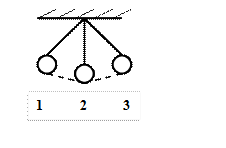 А.0,5 с.   Б. 1 с.   В. 2 с.   Г. 4 с. Задание 2.С какой скоростью распространяется волна, если длина волны 2 м, а период колебаний 0,25 с.А.4 м/с. Б.2 м/с.В.8м/с. Г.0,5 м/с.Задание 3. По графику гармонических колебаний определите амплитуду, период и частоту колебаний.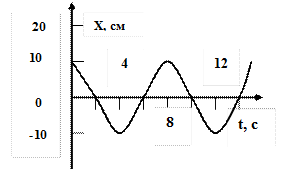 А.10 см; 8 с; 0,1 Гц. Б.0,1 м; 4 с; 0,125 Гц. В.0,1 м; 8 с; 0,125 Гц.Г. 10 см; 12 с; 4 Гц.Задание 4. Рассчитайте глубину моря, если промежуток времени между отправлением и приемом сигнала эхолота 2 с. Скорость звука в воде 1500 м/с.А. 3 км. Б. 1,5 км. В. 2 км. Г. 1 км.Задание 5. По закону гармонических колебаний Х = 1 cos 2 πt. Определить: амплитуду, период и частоту колебаний, если в формуле все величины выражены в единицах СИ.А.2 м, 1,5 Гц, 1 с. Б.2 м, 1 Гц, 1 с. В.1 м, 1 Гц, 1 с. Г.1 м, 2 Гц, 2 с.                           Практическое занятие №51. Правильно ли утверждение, что броуновское движение есть результат столкновения частиц, взвешенных в жидкости?         А) утверждение верно;    Б) утверждение не верно;   В) не знаю. 
2. Относительная молекулярная масса гелия равна 4. Выразите в кг/моль молярную массу гелия. 
        А) 0,004 кг/моль;              Б) 4 кг/моль;                В) 4 ∙ 10-4 кг/моль. 
3. Укажите основное уравнение МКТ газов.         А);           Б) ;             В) ;         Г)  .
4. Чему равен абсолютный нуль температуры, выраженный по шкале Цельсия?         А) 2730С;                 Б) -1730С;                  В) -2730С. 
5. Какому процессу соответствует график, изображенный на рис. 1? 
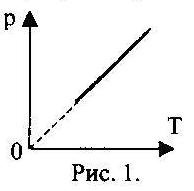 А) изобарному; 
Б) изохорному; 
В) изотермическому; 
Г) адиабатическому. 
6. Как изменится давление идеального газа, если при постоянной температуре его объём уменьшиться в 4 раза?         А) увеличится в 4 раза;        Б) не изменится;           В) уменьшится в 4 раза. 
7. Чему равно отношение числа молекул в одном моле кислорода к числу молекул в одном моле азота?          А) ;           Б) ;           В) ;          Г) 1;            Д) 2. 

8. Найдите, во сколько раз среднеквадратичная скорость молекул водорода больше среднеквадратичной скорости молекул кислорода. Газы находятся при одинаковой температуре.          А) 16;             Б) 8;                В) 4;             Г) 2. 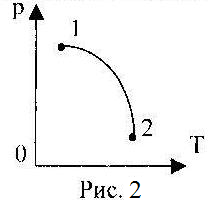 9. На рис. 2 представлен график зависимости давления газа от температуры. В состоянии 1 или в состоянии 2 объём газа больше? 
     А) в состоянии 1; 
     Б) в состоянии 2; 
     В) давление в состоянии 1 и 2 одинаковое; 
     Г) не знаю. 
10. При постоянном давлении р объём газа увеличится на ∆V. Какая физическая величина равна произведению р|∆V| в этом случае? 
      А) работа, совершаемая газом;                       Б) работа, совершаемая над газом внешними силами;       В) количество теплоты, полученное газом;  Г) внутренняя энергия газа. 
11. Над телом совершена работа А внешними силами, и телу передано количество теплоты Q. Чему равно изменение внутренней энергии ∆U тела? 
       А) ∆U=А;       Б) ∆U=Q        В) ∆U=А+Q;         Г) ∆U=А-Q;         Д) ∆U=Q-A. 
 
1Бабина Дарья Алексеевна            с 20.04- по 04.062Блинова Юлия Сергеевна            с 18.03 по 21.04      29.05   30.05  04.063Быстрова Светлана Владимировна   с 20.04 по 04.064Веселков Георгий Владиславович    с13.04 по 21.04  и с 13.05 по 04.065Гайсин Данил Адикович            все с 25.036Ганиева Карина Алишеровна    все с 18.037Глазунов Александр Александрович     04.068Горлышев Денис Георгиевич                 с 20.03 по 04.06 ,кроме 13.059Гурбатова Эвелина Евгеньевна         все с 18.0310Курицына Анна Андреевна                 с 08.04  по 04.06 ,кроме  07.05  13.0511Матвеева Кристина Сергеевна              30.05 04.0612Назарова Еля Михайловна                     с 08.04 по 04.06  кроме 13.0413Николаева Вера Андреевна                   29.05  30.05  04.0614Никулин Алексей Сергеевич                с 20.04  по 04.0615Новиков Михаил Владимирович            все с  18.0316Перова Вера Владимировна                    08.04   и с 15.04 по 04.0617Поздяева Елизавета Константиновна       с 08.04  по  04.06  кроме 20.0418Попова Екатерина Анатольевна                20.04  29.05  30.05  04.0619Поташкова Алефтина Александровна        с 08.04  по 04.0620Семакова Диана Сергеевна                               с 08.04 по 04.06   кроме 13.0521Семенов Игорь Алексеевич               с 08.04  по 04.0622Фалилеев Алексей Сергеевич             с 07.05 по 04.0623Федоров Кирилл Юрьевич                 все  с 18.0324Шугарева Дарья Алексеевна            20.04   29.05  30.05  04.0625Яценко Зоя Игоревна                      08.04  20.04   13.05  29.05  30.05  04.06